Depoali S.T.R.I.K.E Survey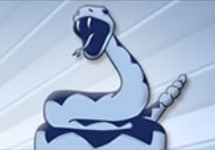 Grade____ Team____Did your advisory complete a S.T.R.I.K.E lesson weekly?  		YES or NOHow many rewards did you attend this year? 	0-2           3-5         6-8If you did not attend a reward what prevented you from going? 	Grades   Signatures   Major referrals What kind of reward did you like best?    Dance		Movie		  Bring Your Own Technology	 	Pancake Breakfast             Outside/Gym	 Longer Lunch	           Other:_________________________Did you like/use the items you got from the student store?	  YES or NOIf NO, what would improve the student store?______________________________________________________________________How many signatures on average do you get weekly from staff at Depoali?	0   1   2   3   4   5   6   7   8   9   10+How many signatures do you get on average from home?	 			0   1   2   3   4   5   6   7   8   9   10+How many positive referrals did you earn this year?  	                        		0   1   2   3   4   5   6   7   8   9   10+How often do you use something you learned in a S.T.R.I.K.E. lesson in other parts of your day? (Example: in sports, family, community, etc.)Never	 Sometimes	 Most of the Time	All the timeIs there an adult at school you feel you have a good relationship with and would confide in if you needed to?	YES or NOIf YES, please write the adult’s name.  ____________________________________________________________________________Do you have any student feedback as to how we could improve our positive reinforcement system at Depoali?